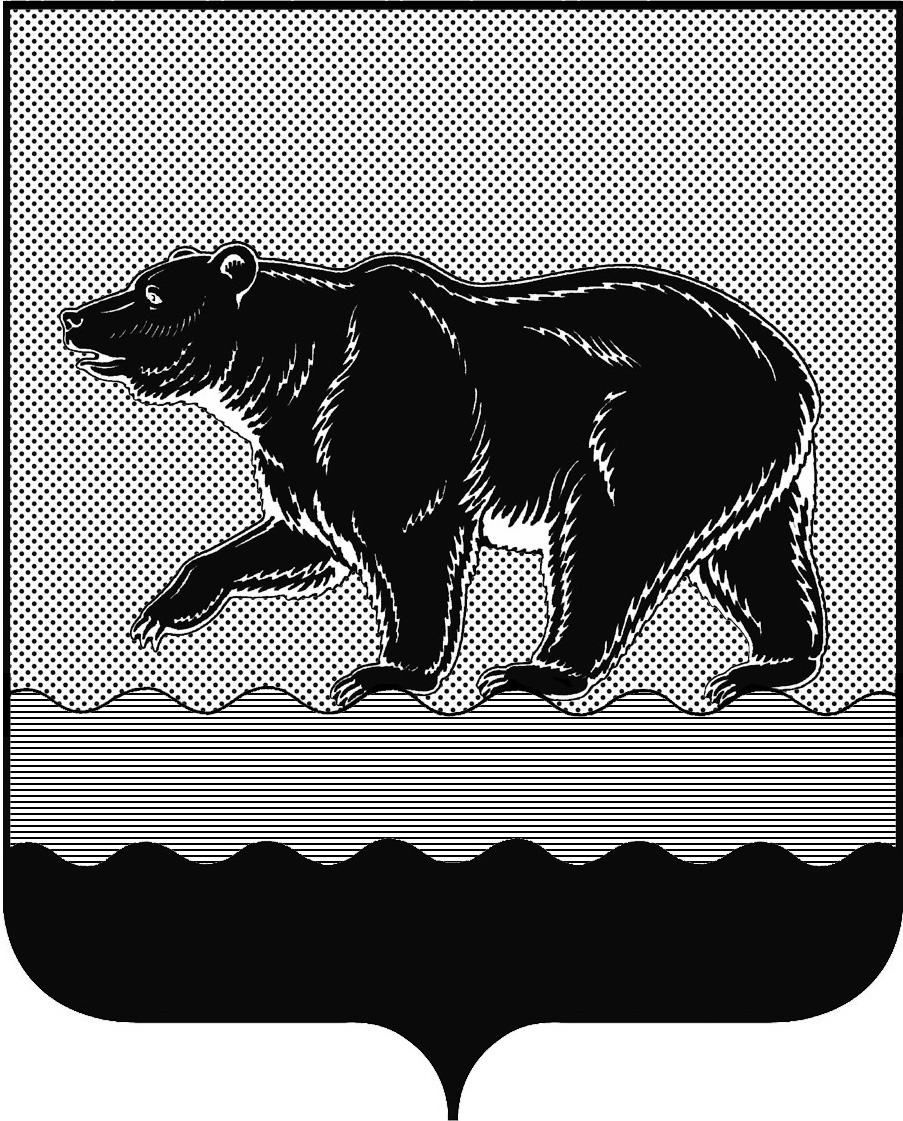 СЧЁТНАЯ ПАЛАТАГОРОДА НЕФТЕЮГАНСКА16 микрорайон, 23 дом, помещение 97, г. Нефтеюганск, 
Ханты-Мансийский автономный округ - Югра (Тюменская область), 628310  тел./факс (3463) 20-30-55, 20-30-63 E-mail: sp-ugansk@mail.ru www.admugansk.ru Заключение на проект изменений в муниципальную программу города Нефтеюганска «Социально-экономическое развитие 
города Нефтеюганска на 2014-2020 годы»Счётная палата города Нефтеюганска на основании статьи 157 Бюджетного кодекса Российской Федерации, Положения о Счётной палате города Нефтеюганска, рассмотрев проект изменений в муниципальную программу города Нефтеюганска «Социально-экономическое развитие города Нефтеюганска на 2014-2020 годы» (далее по тексту – проект изменений), сообщает следующее:1. При проведении экспертизы учитывалось наличие согласования проекта изменений:1.1. Правовым управлением администрации города Нефтеюганска на предмет правового обоснования мероприятий программы в соответствии 
с компетенцией органов администрации – исполнителей программы;1.2. Отделом экономической политики, инвестиций, проектного управления и административной реформы департамента экономического развития администрации города Нефтеюганска на предмет соответствия требованиям, предъявляемым к содержанию муниципальной программы, соответствия целей и задач, показателей результатов реализации муниципальной программы, основным направлениям социально-экономического развития города Нефтеюганска, отражённым в стратегии социально-экономического развития города и иных документах стратегического характера;1.3. Департаментом финансов администрации города Нефтеюганска на предмет соответствия проекта изменений бюджетному законодательству Российской Федерации и возможности финансового обеспечения её реализации из бюджета города.2. Предоставленный проект изменений соответствует Порядку принятия решений о разработке муниципальных программ города Нефтеюганска, их формирования и реализации, утверждённому постановлением администрации города Нефтеюганска от 22.08.2013 № 80-нп.3. Проектом изменений планируется:3.1. В строке «Финансовое обеспечение муниципальной программы» паспорта муниципальной программы уменьшить общий объём финансирования муниципальной программы за счёт средств местного бюджета в 2018 году на 40,636 тыс. рублей.3.2. В приложении № 2 к муниципальной программе ответственному исполнителю муниципальной программы администрации города Нефтеюганска:3.2.1. По подпрограмме 1 «Совершенствование муниципального управления» увеличить бюджетные ассигнования на 93,753 тыс. рублей, в том числе:- мероприятию 1.4 «Обеспечение исполнения муниципальных функций администрации» увеличить средства местного бюджета на сумму 206,239 тыс. рублей, на расходы по заработной плате и начислениям на выплаты по оплате труда, в связи с незапланированными выплатами муниципальным служащим при назначении пенсии за выслугу лет и материальной помощи в связи со смертью близких родственников;- мероприятию 1.5. «Повышение качества оказания муниципальных услуг, выполнение других обязательств муниципального образования» уменьшить средства местного бюджета на сумму 112,486 тыс. рублей, в связи с образовавшейся экономией по заключенным контрактам (договорам).	3.2.2. По подпрограмме 5 «Своевременное и достоверное информирование населения о деятельности органов местного самоуправления муниципального образования город Нефтеюганск» мероприятию 5.1 «Создание условий для реализации целенаправленной информационной политики органов местного самоуправления муниципального образования город Нефтеюганск» уменьшить бюджетные ассигнования на сумму 134,389 тыс. рублей, в связи со сложившейся экономией по итогам осуществлённых закупок. 4. Финансовые показатели, содержащиеся в проекте изменений, соответствуют расчётам, предоставленным на экспертизу. По итогам проведения финансово-экономической экспертизы, замечания и рекомендации отсутствуют, предлагаем направить проект изменений на утверждение. Председатель								               С.А. ГичкинаИсполнитель:инспектор инспекторского отдела № 1Счётной палаты города НефтеюганскаТатаринова Ольга Анатольевна, тел. 8 (3463) 20-30-54Исх. от 11.12.2018 № 547 